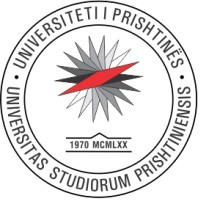 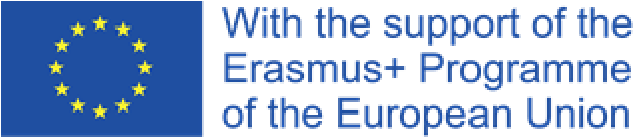 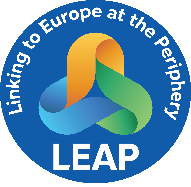 LEAP Postgraduate Conference:          “The legitimacy of the new integration dimension at EU – Western Balkans Perspective”Organized by Jean Monnet Network 'Linking to Europeat the Periphery (LEAP)'10-11 FEBRUARY, 2023 Pristina, KosovoDay 19 February, 2023 ThursdayArrival in PristinaAccommodation of foreign participants in ‘Hotel Sirius’ in Pristina Day 210 February 2023, FridayLEAP Postgraduate Conference        “The legitimacy of the new integration dimension at EU – Western Balkans Perspective”Venue: University of Prishtina “Hasan Prishtina” (UP), Faculty of Philosophy, Floor 2, Room No. 127.09:00-09:30 Registration09:30-10:00 Welcome speech09:30- 09:35 Prof. Arta Basha-Jakupi - Vice-rector of internationalization and academic exchange of UP09:35-09:40 Prof. Dashamir Bërxulli: Dean of the Faculty of Philosophy	09:40-09:45 Prof. Basak Alpan: Coordinator of LEAP project	09:45-09:50 Prof. Afrim Hoti: PEAP coordinator-UP09:50-10:10 Keynote Speech: Prof.dr. Enver Hasani: Professor on International Law and Relations; Former President of the Constitutional Court of Kosovo10:10-10:40 Coffee Break 10:40-11:40 Panel I: Cross border cooperation in Europe in time of Ukrainian war Moderator: Prof. Elira Luli - Luarasi University/AlbaniaIdentity as a Border in Western Balkans. Case of North Macedonia's internal and external identity disputesProf. Mircea Brie - University of Oradea/RomaniaIntegration Trends and evolutions in the Romanian-Hungarian cross border cooperationProf. Polgár István - University of Oradea/RomaniaThe border issue between Kosovo and Serbia. Analysis and possible solutionsPhD Student Constantin Plamadeala - University of Debrecen/HungaryThe possible European future of the Western Balkan’s countries after the Ukrainian’s warPhD Cand. Agron Hoti - University of Ljubljana/Slovenia12:00-13:00 Lunch Break13:00-14:00 Panel II: Europeanization, rule of Law and traditional justice in Kosovo and Western BalkansModerator: Prof. Ali Onur Ozcelik - Eskisehir Osmangazi University/TurkeyConstitutional protection of human rights and freedoms in Kosovo and EU requirements PhD Student Durim Hoxha - University of Tulon/France & Prof. Sabiha - Shala, University of Haxhi Zeka/KosovoThe Europeanisation of Kosovo legislation on criminal mattersPhD Student Alberita Shala - University of Tulon/FranceAnalyzing the multiple facets of corruption that represent a political obstacle in the integration of the Western Balkans in the EUPhD Student Radu-Gabriel Goliță - National University of Political Studies and Public Administration - SNSPA/RomaniaCaring about Transitional Justice in Kosovo: A Political Framework on European IntegrationPhD Student Xhenis Shehu - National University of Political Studies and Public Administration - SNSPA/Romania 14:00-14:30 Coffee Break14:30-15:45 Panel III The main challenges in the context of the integration of the Western Balkans in the EUModerator: Prof. Sabiha Shala - University of Haxhi Zeka/KosovoEU staged approach in Western Balkans: Albania and Kosovo casesProf. Elira Luli - Luarasi University/Albania; Prof. Afrim Hoti - University of Pristina/Kosovo & MSc. Iva Ohri - Tirana Business University/AlbaniaKosovo's economic challenges in the European Integration ProcessMsc.Fjolla Shala & Dr.sc. Gentiana Gega - University Haxhi Zeka/KosovoOpportunities and Challenges for Youth Entrepreneurship in KosovoPhD Research Student Geena Whiteman - Cardiff University/UK The role of Russia in slowing down the Europeanization processes of the Balkans; (Un)recognition of Kosovo and UkrainePhD Dorajet Imeri - University of Prishtina/Kosovo)Neo-regionalism in Ukrainian Crisis Milieu Dr. Milazim Elshani – Association ‘Besa’, Celje/Slovenia 15:45-16:00 Closure and CertificatesDay 311 February 2023, SaturdayNetwork summit: Round table discussion10:00 - Opening of the Summit and welcome speech by the organizers 10:05-12:00 - Summit Meeting I: Project Progress Assessment 12:00-12:30 - Coffee break 12:3-14:00 - Summit Meeting II: Project Progress Assessment14:00-15:00 - Lunch Break 15:00-15:30 - Closing remarks 16:00- Tour to Prizren19:00 – DinnerDay 412 February, 2023 SundayCheck out from the HotelDeparture of Foreign Participants from Pristina International AirportParticipants:Prof. Başak Alpan, METUProf. Ali Özçelik, ESOGUProf. Miruna Butnaru Troncotă, SNSPAPhD. Dragoș Ioniță, SNSPAProf. David Aprasidze, ISU Prof. Giorgi Gvalia, ISU Prof. Afrim Hoti, UP (host)Prof. Bardhok Bashota, UP (host) 